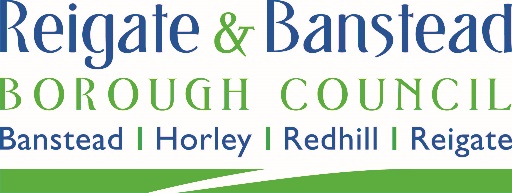 Consent of premises licence holder to transferI/we (full name of premises licence holder/s):the premises licence holder of premises licence number (insert premises licence number):Relating to (name and address of premises to which the application relates):Hereby give my consent for the transfer of premises licence number (insert premises licence number):To (full name of transferee)Signed:Name (please print):Date: